Alternativt förslag till Kommunstyrelsens sammanträde 2023-05-22:KI2: Svar på motion av Anne Rapinoja (V) och Tommy Josefsson (V): Motion: Byggnader påverkar både människor och miljöVänsterpartiet accepterar att motionen besvaras med hänvisning till pågående processer. Särskilt gäller detta motionens andra att-sats som bör beaktas i arbetet med de uppdaterade riktlinjerna för markanvisningar. För att tydliggöra rimligheten i att motionens första att-sats besvaras vill vi göra ett texttillägg.Med anledning av ovanstående föreslår Vänsterpartiet att Kommunstyrelsen beslutar:Att följande text läggs till i fullmäktigeskrivelsen efter ”… en samsyn inom kommunkoncernen.”:”Dessa perspektiv ska därför beaktas i det sedan tidigare aviserade arbetet med ett samlat styrdokument för hållbart byggande.”För Vänsterpartiet i KommunstyrelsenStefan Lindborg och Anne Rapinoja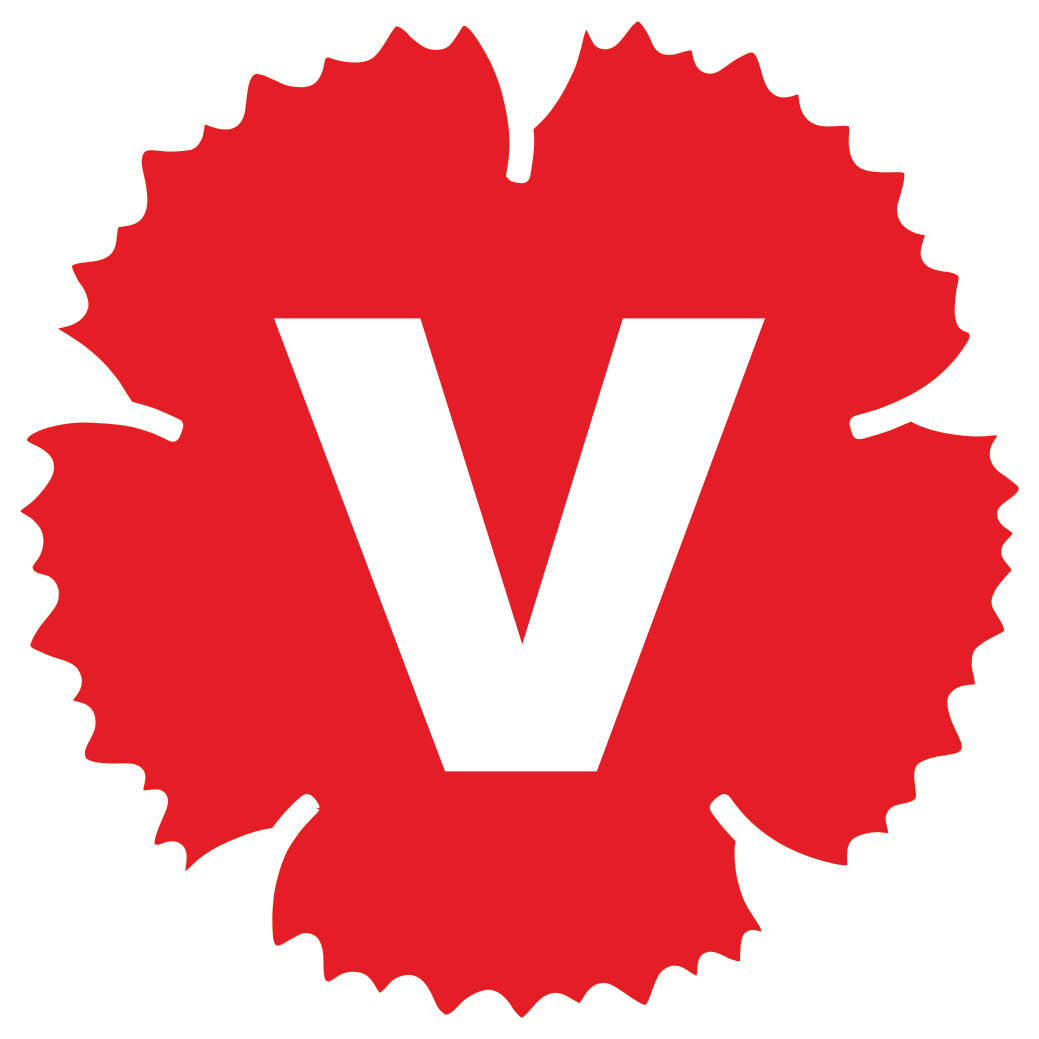 